Prompt: Should people be encouraged to eat lionfish in order to control their population?Lionfish Argumentative EssayTask: Write an argumentative essay that addresses the following prompt: Should people be encouraged to eat lionfish in order to control their population?Your essay should include:4 paragraphs: introduction, two body paragraphs, and a conclusionA position that is clearly stated in the introduction paragraphTwo claims (one for each body paragraph)Evidence from the text to support your claimsIn-text citations!Your essay will be graded on the following rubric: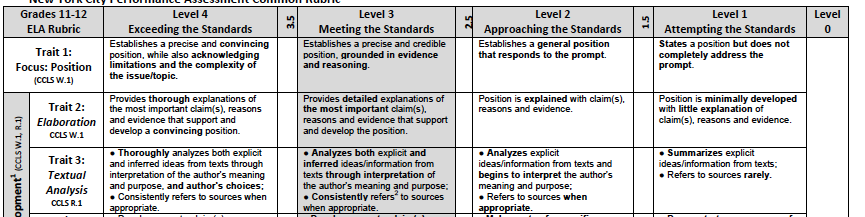 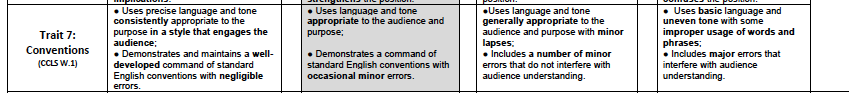 